wriggle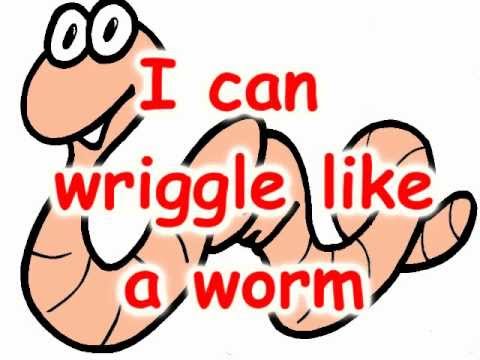 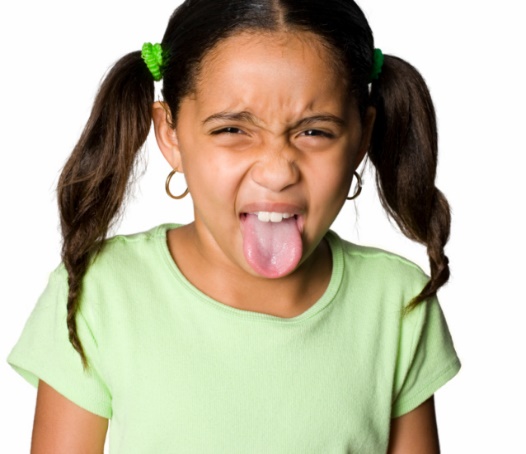 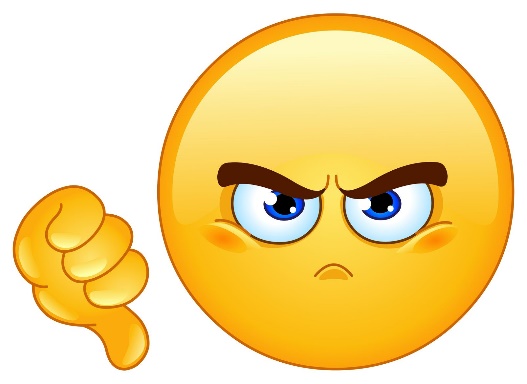 dislike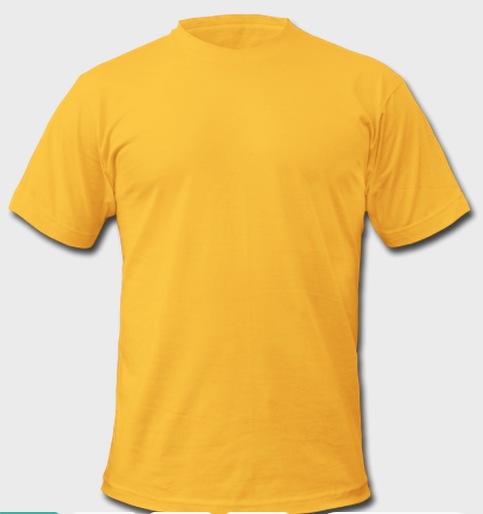 plainugly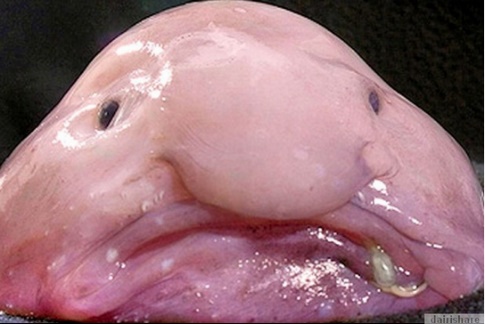 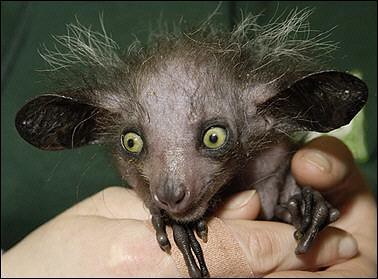 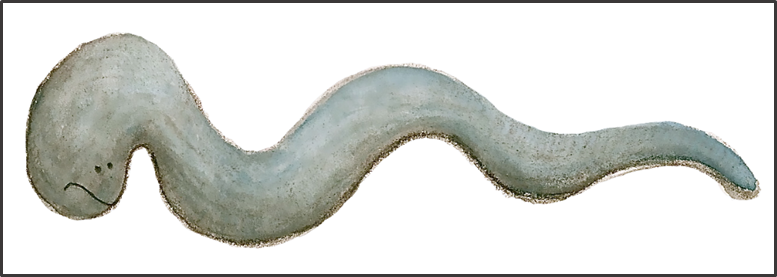 worm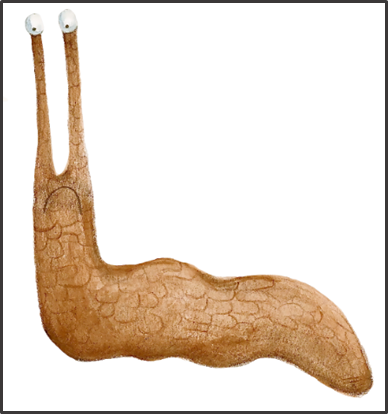 slug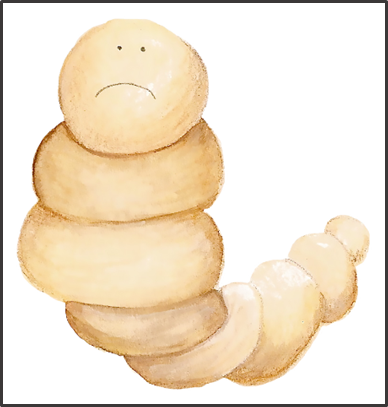 maggot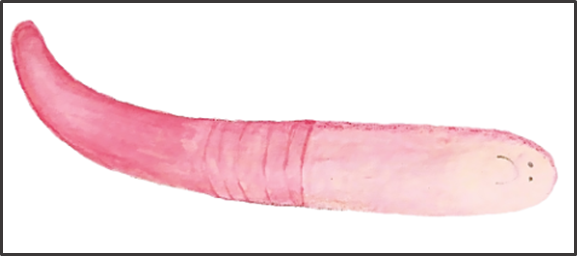 leechpeaceful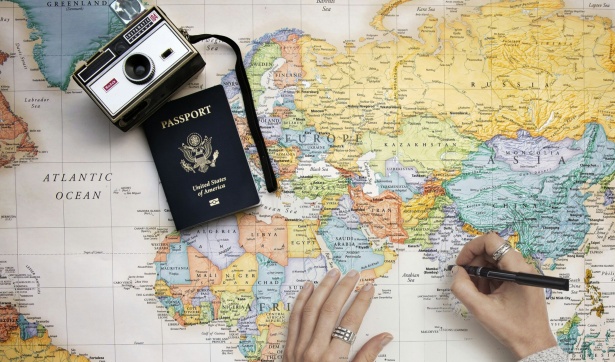 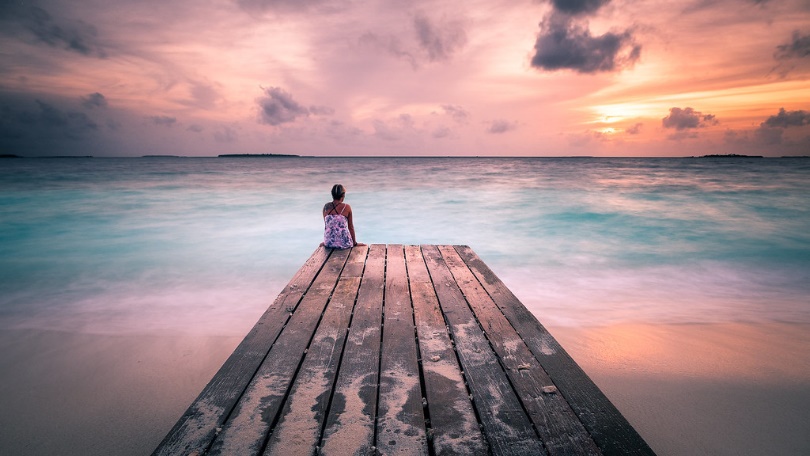 exploreinvestigate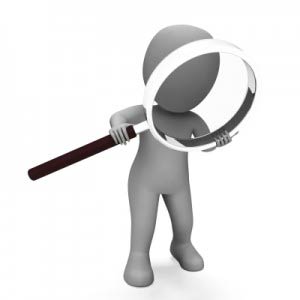 